Мониторинг рынка вторичного жилья г. Владивосток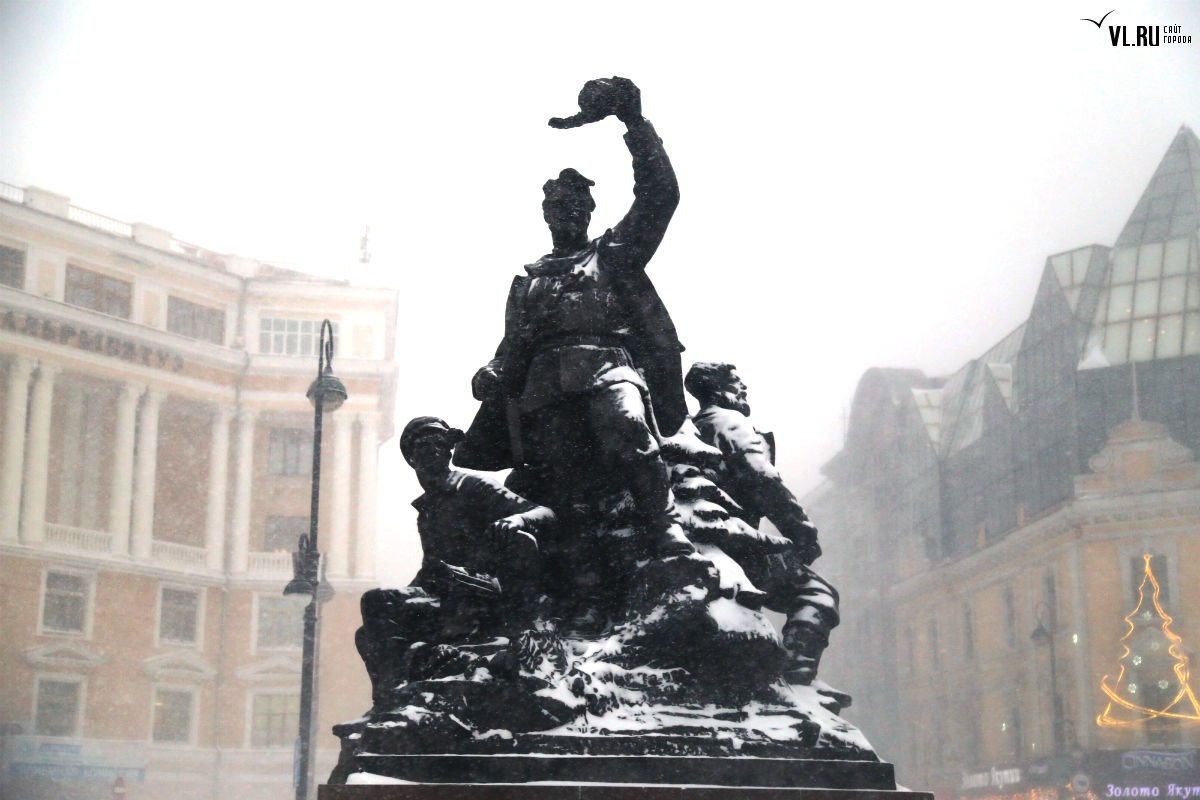 Март 2018Итоги месяцаОбъем предложения на рынке купли-продажи квартир в Марте месяце составил 28,013 млрд. руб., что на 1,97% выше аналогичного показателя предыдущего месяца.Лидерами среди районов по количеству выставленных на продажу квартир стали: «Вторая речка» - 610, «Чуркин» – 527, «64, 71 микрорайоны» - 407, по объему предложения: «Центр» - 3,8 млрд. руб., «Вторая речка» -  3,1 млрд. руб., «Эгершельд»-2,3 млрд. руб.Самый дорогой район «Первая речка», средняя удельная цена предложения 123 508 руб./кв.м., самый дешевый район «о. Русский» - 63 564 руб./кв.м.В Марте 2018 года средняя удельная цена предложения на вторичном рынке многоквартирного жилья г. Владивостока составила 98 692 руб./кв.м. и увеличилась на 1,04% в сравнении с предыдущим месяцем. Коэффициент вариации 24,72%. В марте 2018 года средняя полная цена предложения составила 5 335 846 руб., увеличилась на 2,30% в сравнении с Февралем месяцемВ среднем по городу Владивостоку цена предложения за метр квадратный в квартирах, расположенных на средних этажах составила 100 357 руб. (+0,80% к предыдущему месяцу), на последних этажах 93 789 руб., на первых и цокольных этажах 92 628 руб. В среднем по городу Владивостоку цена предложения за квадратный метр в квартирах, расположенных в кирпичных домах составила 100 993 руб. (+1,49%к предыдущему месяцу), в панельных – 92 942 руб., в деревянных – 73 158 руб./кв.м.В домах новостройках, первичный рынок, в г. Владивосток средневзвешенная по площади цена предложения в Марте 2018 г. составила 91 941 (+2,89 руб./кв.м. к предыдущему месяцу).Диаграмма 1. Динамика изменения средней удельной цены предложения на вторичном рынке жилья в г. Владивостоке, руб./кв.м.Таблица 1. Средняя удельная цена  предложения за 1 кв.м. в г. Владивостоке, руб.Таблица 2. Средняя удельная цена  предложения за 1 кв. м. в зависимости от материала стен  в г. Владивостоке, руб.Таблица 3. Средняя удельная цена предложения  за 1 кв. м. в зависимости от этажа расположения квартиры в г. Владивостоке, руб., и корректировка на этаж.Таблица 4. Средняя удельная  и полная цена предложения 1 кв. м. по типам квартир в г. Владивостоке, руб.Таблица 5.  Десятка самых дорогих районов по средней удельной цене предложения за 1 кв. м. руб.Таблица 6. Распределение объема предложения по типам квартир по районам г. Владивостока, штукДиаграмма 2. Средняя удельная цена предложения 1 кв. м. по типам квартир в г. Владивостоке, руб.Диаграмма 3. Средняя удельная цена предложения за 1 кв. м. в зависимости от этажа расположения квартиры в г. Владивостоке, руб./кв.м.Диаграмма 4. Средняя удельная цена  за 1 кв. м. в зависимости от материала стен в г. Владивостоке, руб./кв.м.Диаграмма 5. Средняя удельная цена предложения за 1 кв. м. по районам в г. Владивостоке, руб./кв.м.Таблица 7. Средняя удельная цена предложения 1 кв. м. по районам г. ВладивостокаТаблица 8. Средняя удельная цена предложения 1 кв. м. в новостройках (первичный рынок) по районам г. ВладивостокаТаблицы 9. Удельная цена предложения 1 кв. м. по типам квартир по районам г. ВладивостокаПодготовлен Мониторинг рынка вторичного жилья в городе Владивостоке, Март 2018года. Подготовлен Дымченко С.Н., директор ООО «Индустрия-Р», аттестованный аналитик рынка недвижимости (ААРН), Сертификат РОСС RU №25.001. Тел. (423) 245-77-18, dsn2001@mail.ru, www.industry-r.ru.Материалы и методологии. Сайт www.farpost.ru, информация о выставленных на продажу квартирах в Марте 2018 г.Сбор информации с сайта осуществлен программным продуктом «Парсер сайтов» (Сублицензионный договор №1205-1, 12 мая 2015 года)Методология анализа рынка недвижимости изложенная в книге «Анализ рынка недвижимости для профессионалов» Стерник Г.М., Стерник С.Г. Издательство, Экономика Год 2009 год.Руб.Средняя ценаСредняя удельная цена предложения за 1 кв. м.98 692март.18фев.18Материал стенСредняяСредняя% изм.деревянный73 15861 91118,17%кирпичный100 99399 5151,49%монолитный106 259102 3333,84%панельный92 94292 1930,81%шлакобетонный86 26684 4122,20%март.18фев.18Этаж расположенияСредняяСредняя% изм.первый92 62892 3570,29%средний100 35799 5620,80%последний93 78995 115-1,39%март.18фев.18Количество комнатМинСредняяМаксПолная Руб.Средняя% изм.Средней.Полная Руб.% изм.Полной1-комнатная43 023100 888209 5003 574 523100 6660,22%3 455 0133,46%2-комнатная47 87297 567306 6675 101 86296 0091,62%4 710 7708,30%3-комнатная40 59493 949317 6007 011 70592 3041,78%6 401 3389,53%4-комнатная42 40595 166234 37510 028 57193 2352,07%8 892 36312,78%5-комнатная43 54899 308222 22215 379 833103 816-4,34%13 737 73511,95%6 комнат и более52 000116 776203 12528 098 159105 89310,28%21 527 18230,52%Гостинка42 593101 572163 7931 991 046101 829-0,25%2 064 720-3,57%Комната52 27396 721175 0001 516 72694 3482,52%1 502 7420,93%Первая речка123 508Центр123 238Патрокл117 852Некрасовская113 355Эгершельд110 886Толстого (Буссе)107 524Столетие102 362Третья рабочая101 705БАМ99 762Вторая речка97 762Район Владивостока1-комнатная2-комнатная3-комнатная4-комнатная5-комнатная6 комнат и болееГостинкаКомнатаОбщий итог64, 71 микрорайоны951361392881407Баляева72636628111295БАМ54595911102195Борисенко7967661225020296Весенняя12320916037635517610Вторая речка131118671460Гайдамак3339Горностай161561139Заря274957834148Луговая20364341333140Некрасовская13229145о. Попова14263335112296о. Русский22681239Океанская568871242266255Патрокл956121Первая речка22111441153Пригород13313913121100Садгород106112121354Седанка1939287295Снеговая51978614314220314Снеговая падь4262372388189Столетие17232244171Тихая6171621661392258Толстого (Буссе)25292714114101Третья рабочая333022216103Трудовая781241941Трудовое61132131407348386Угольная13113812227119314527Фадеева57947526671218295Центр951361392881407Чуркин72636628111295Эгершельд545959111021951-комнатная2-комнатная3-комнатная4-комнатная5-комнатная6 комнат и болееГостинкаКомнатаОбщий итогОбщий итог11651566142130853225381695242% от общего22,22%29,87%27,11%5,88%1,01%0,42%10,26%3,22%100,00%2018, Март2018, ФевральРайоны городаМинУдельнаяСредняя(УС)МаксШтукПлощадь, кв.м.Объем предложения 
руб.Объем предложения %Средняяполная, руб.УС% изм. УС64, 71 микр.43 84586 611141 50940722 9771 930 286 2406,90%4 742 71885 0641,82%Баляева52 17488 191150 00029511 893990 681 6753,54%3 358 24388 1910,00%БАМ64 36899 762143 9391959 643942 453 0033,37%4 833 09299 4590,30%Борисенко51 22085 644150 00029612 4921 018 880 4753,64%3 442 16486 3290,33%Весенняя52 00097 762183 69661031 9873 092 483 05211,05%5 069 64497 3540,42%Вторая речка61 11195 500142 857603 874372 244 0001,33%6 204 06793 284-7,15%Гайдамак53 57166 87785 000941327 610 0000,10%3 067 77863 6465,08%Горностай42 40589 228139 024392 130178 308 0000,64%4 572 00086 3073,39%Заря54 65192 847162 0371488 047740 041 0002,65%5 000 27790 4702,63%Луговая57 647113 355174 9861407 036799 558 0992,86%5 711 129113 540-0,16%Некрасовская45 65263 56482 500452 037128 380 0000,46%2 852 88964 571-1,56%о. Попова43 02382 793170 507966 516563 783 0002,02%5 872 74082 1930,73%о. Русский52 174117 852188 312392 512283 942 0001,01%7 280 564109 2067,92%Океанская54 545123 508275 38525516 4142 053 914 9987,34%8 054 569117 8264,82%Патрокл57 00075 282104 5452192266 783 0000,24%3 180 14372 1114,40%Первая речка47 05982 965120 000533 464299 775 0001,07%5 656 13283 385-0,50%Пригород40 59494 633178 2611007 241674 268 3002,41%6 742 68393 5241,19%Садгород57 93781 301121 429542 149177 479 9990,63%3 286 66777 7684,54%Седанка66 10293 390133 871955 650518 586 9981,85%5 458 81191 9151,60%Снеговая61 538102 362160 65631415 4961 554 764 1425,56%4 951 478101 7300,62%Снеговая падь47 14387 905131 1111897 428630 457 9982,25%3 335 75787 0191,02%Столетие60 714107 524172 727713 925415 293 9981,48%5 849 211106 0771,36%Тихая70 645101 705169 01425813 6271 368 953 0004,89%5 306 019100 7290,97%Толстого (Буссе)55 00085 114113 6361014 966407 057 0001,46%4 030 26782 9462,61%Третья рабочая48 84677 310114 3751034 388334 199 9991,19%3 244 66076 8270,63%Трудовая51 85292 452161 538411 11793 880 0000,34%2 289 75695 796-3,49%Трудовое42 593123 238317 60038629 7543 772 657 33613,49%9 773 724122 6290,50%Угольная45 23891 417170 00052725 0562 229 018 5067,97%4 229 63790 1071,45%Фадеева44 792110 886216 41829520 1732 309 019 4588,25%7 827 185109 2231,52%Центр43 84586 611141 50940722 9771 930 286 2406,90%4 742 71885 0641,82%Чуркин52 17488 191150 00029511 893990 681 6753,54%3 358 24388 1910,00%Эгершельд64 36899 762143 9391959 643942 453 0033,37%4 833 09299 4590,30%мар.18фев.18РайонМинСредняяМаксСредняя% изм64, 71 микрорайоны51 29079 492105 24479 501-0,01%Баляева52 11371 30880 22270 5271,10%Вторая речка64 33282 218116 13972 66811,62%Ж/Д ВокзалаЛуговая76 69597 035140 62597 0350,00%Океанская50 00085 624125 65685 5500,09%ПатроклСадгородТретья рабочая108 668108 668108 668108 6680,00%Центр130 543150 792168 180149 5970,79%Чуркин82 104104 429157 537102 8261,54%Эгершельд82 78396 154121 60095 8830,28%1-комнатная1-комнатная1-комнатная1-комнатная1-комнатнаяМикрорайонМинимумСредняяМаксимумшт.64, 71 микрорайоны71 93099 743141 50995Баляева64 28689 780123 63672БАМ68 750104 703141 17654Борисенко63 83089 745120 45579ВесенняяВторая речка52 000101 361175 000123Гайдамак86 364100 403121 87513Горностай53 57159 25962 7783Заря68 62791 066139 02416Луговая81 944101 665130 47627Некрасовская93 103122 086151 08720о. Русский45 65267 73280 64513Океанская43 02377 923108 00014Патрокл71 429113 676136 84222Первая речка74 286131 174208 33356п-ов ПесчаныйПригород60 25881 25091 6679Садгород47 05977 562120 00022Сахарный ключСеданка48 71888 712115 83313Снеговая58 14087 986104 68810Снеговая падь75 676101 800115 27819СпутникСтолетие71 429107 350140 27851Тихая63 88995 291125 00042Толстого (Буссе)84 091117 412172 72717Третья рабочая77 586111 931154 05461Трудовая68 54394 240113 33325Трудовое48 84675 331102 85733УгольнаяФадеева60 46587 673101 3167Центр65 094124 228209 50061ЧайкаЧуркин45 23896 389135 150131Эгершельд44 792107 214175 439572-комнатная2-комнатная2-комнатная2-комнатная2-комнатнаяМикрорайонМинимумСредняяМаксимумшт.64, 71 микрорайоны61 48485 244122 917136Баляева61 17684 541116 36463БАМ85 294101 496143 93959Борисенко51 22083 599114 10367ВесенняяВторая речка52 00096 014136 364209Гайдамак80 769102 825139 28611Горностай60 87076 95785 0003Заря75 21493 692120 58815Луговая54 65197 540162 03749Некрасовская77 381111 318174 98636о. Русский47 87263 32282 50022Океанская47 87285 151130 76926Патрокл82 090121 592166 6676Первая речка54 545116 522216 00088п-ов ПесчаныйПригород57 00068 14574 4195Садгород59 57489 919120 00011Сахарный ключСеданка56 15497 502178 26131Снеговая73 46976 43279 2866Снеговая падь66 10294 691133 87139Спутник66 34666 34666 3461Столетие66 667104 316160 65697Тихая68 08583 899102 27362Толстого (Буссе)78 571116 531166 07123Третья рабочая76 383102 310169 01471Трудовая63 41587 919104 65129Трудовое48 88973 31895 65230УгольнаяФадеева51 85277 31790 0008Центр63 636122 241306 667132Чайка54 76254 76254 7621Чуркин56 14090 030132 653138Эгершельд54 762111 783183 908943-комнатная3-комнатная3-комнатная3-комнатная3-комнатнаяМикрорайонМинимумСредняяМаксимумшт.64, 71 микрорайоны43 84579 551126 000139Баляева52 17475 308102 77866БАМ64 36890 927135 59359Борисенко51 25076 864116 66766ВесенняяВторая речка61 62392 902183 696160Гайдамак66 66798 209138 80618Горностай62 29564 41666 6673Заря56 16486 676108 5716Луговая62 79488 231140 26057Некрасовская72 985109 810169 60843о. Русский47 61959 64476 1199Океанская45 07075 648119 27733Патрокл93 939132 649188 3128Первая речка80 328127 479275 38571п-ов ПесчаныйПригород59 70167 39976 2306Садгород47 45878 707120 00014Сахарный ключСеданка40 59495 078150 00039Снеговая57 93772 69596 52811Снеговая падь67 44287 848111 76528СпутникСтолетие68 75095 346152 12886Тихая47 14377 750131 11137Толстого (Буссе)70 49296 148120 53622Третья рабочая70 64598 867147 88762Трудовая55 00078 49195 23827Трудовое56 89777 23393 65122УгольнаяФадеева74 52874 52874 5281Центр50 365122 503317 600131ЧайкаЧуркин45 94686 309130 000122Эгершельд78 846114 168216 418754-комнатная4-комнатная4-комнатная4-комнатная4-комнатнаяМикрорайонМинимумСредняяМаксимумшт.64, 71 микрорайоны63 37278 769100 00028Баляева80 32880 32880 3282БАМ79 31095 813121 11111Борисенко61 02972 66882 25812ВесенняяВторая речка69 44494 768152 57737Гайдамак71 11185 468116 3796ГорностайЗаря42 40542 40542 4051Луговая63 51474 89494 5958Некрасовская90 625102 898110 0004о. РусскийОкеанская106 167136 730154 9553Патрокл125 806125 806125 8061Первая речка65 269112 253169 23124п-ов ПесчаныйПригородСадгород62 000105 500120 0004Сахарный ключСеданка49 33388 808125 23813СнеговаяСнеговая падь72 94184 08195 9307СпутникСтолетие61 53891 587115 38514Тихая56 87558 10459 3332Толстого (Буссе)83 750102 823117 8574Третья рабочая72 72790 072143 47816Трудовая60 93874 63486 66714Трудовое66 39375 00083 6072УгольнаяФадеева61 49468 00774 5212Центр73 586132 668234 37540ЧайкаЧуркин51 60072 018100 00027Эгершельд57 391104 597172 222265-комнатная5-комнатная5-комнатная5-комнатная5-комнатнаяМикрорайонМинимумСредняяМаксимумшт.64, 71 микрорайоныБаляеваБАМБорисенко67 42467 42467 4242ВесенняяВторая речка80 247105 191125 0006Гайдамак67 85784 72694 0227ГорностайЗаря55 00055 00055 0001ЛуговаяНекрасовская93 67193 67193 6711о. РусскийОкеанская43 548107 589170 5075Патрокл52 17489 399126 6232Первая речка87 031101 571116 1112п-ов ПесчаныйПригородСадгород111 111111 111111 1111Сахарный ключСеданка78 26178 26178 2611Снеговая100 826102 080103 3332Снеговая падьСпутникСтолетие77 66780 89787 3563ТихаяТолстого (Буссе)Третья рабочая71 87587 332130 0006ТрудоваяТрудовоеУгольнаяФадееваЦентр75 000113 886222 2227ЧайкаЧуркин82 43782 43782 4371Эгершельд70 370132 640187 80566-комнатная и более6-комнатная и более6-комнатная и более6-комнатная и более6-комнатная и болееМикрорайонМинимумСредняяМаксимумшт.64, 71 микрорайоныБаляеваБАМБорисенкоВесенняяВторая речка80 000109 880134 6153Гайдамак142 857142 857142 8571ГорностайЗаряЛуговаяНекрасовскаяо. РусскийОкеанская52 00052 00052 0001ПатроклПервая речка114 815158 970203 1252п-ов ПесчаныйПригородСадгородСахарный ключСеданкаСнеговая104 959104 959104 9591Снеговая падьСпутникСтолетие98 59298 59298 5921ТихаяТолстого (Буссе)Третья рабочая75 92675 92675 9261Трудовая71 50071 50071 5001ТрудовоеУгольнаяФадееваЦентр78 972144 326201 8073ЧайкаЧуркин170 000170 000170 0001Эгершельд69 167110 383161 2297ГостинкаГостинкаГостинкаГостинкаГостинкаМикрорайонМинимумСредняяМаксимумшт.64, 71 микрорайоны99 286103 378107 1438Баляева70 82999 092150 00081БАМ93 300119 072139 28610Борисенко61 36494 212137 50050ВесенняяВторая речка82 432111 164146 42955ГайдамакГорностайЗаряЛуговая69 04877 18390 0003Некрасовская87 500119 688163 79333о. Русский50 00050 00050 0001Океанская66 62580 11594 11812ПатроклПервая речка123 200139 515158 3336п-ов ПесчаныйПригород104 545104 545104 5451СадгородСахарный ключСеданка130 000140 000150 0002Снеговая64 58379 356121 42921Снеговая падь95 47598 293101 1112СпутникСтолетие71 333112 456157 69242Тихая82 50096 793123 07738Толстого (Буссе)60 71488 216106 0004Третья рабочая74 58397 353133 33339Трудовая100 000100 000100 0001Трудовое66 25089 271114 37516УгольнаяФадеева92 85798 131105 0004Центр42 593112 646147 0594ЧайкаЧуркин55 35799 603142 85793Эгершельд91 176109 534134 61512КомнатаКомнатаКомнатаКомнатаКомнатаМикрорайонМинимумСредняяМаксимумшт.64, 71 микрорайоны91 66791 66791 6671Баляева52 38197 161126 98411БАМ92 857100 974109 0912Борисенко66 66793 464150 00020ВесенняяВторая речка78 94797 350116 66717Гайдамак61 11169 29580 0004ГорностайЗаряЛуговая76 31689 25295 8334Некрасовская57 64781 227101 2503о. РусскийОкеанская76 31692 703109 0912ПатроклПервая речка76 000131 922175 0006п-ов ПесчаныйПригородСадгород66 66766 66766 6671Сахарный ключСеданка66 66766 66766 6671Снеговая80 55692 182113 6363Снеговая падьСпутникСтолетие75 000100 086140 00020Тихая59 30292 390108 3338Толстого (Буссе)78 57178 57178 5711Третья рабочая88 46290 28392 1052Трудовая73 07788 794113 6364ТрудовоеУгольнаяФадеева78 125102 907161 53819Центр88 889102 587116 6678ЧайкаЧуркин52 27381 134115 00014Эгершельд78 889107 090161 11118